КЕМЕРОВСКАЯ ОБЛАСТЬАДМИНИСТРАЦИЯПРОМЫШЛЕННОВСКОГО МУНИЦИПАЛЬНОГО ОКРУГАПОСТАНОВЛЕНИЕот «09»декабря 2022 г. № 1605-Ппгт. ПромышленнаяО внесении изменений в постановление администрации Промышленновского муниципального округа от 23.11.2022 № 1508 –П «О мерах социальной поддержки семей, взявших на воспитание детей-сирот и детей, оставшихся без попечения родителей и о признании утратившими силу некоторых постановлений администрации Промышленновского муниципального округа»На основании протеста прокуратуры Промышленновского района от 28.11.2022 № 7-5-2022:Пункт 7 Постановления администрации Промышленновского муниципального округа от 23.11.2022 № 1508 –П «О мерах социальной поддержки семей, взявших на воспитание детей-сирот и детей, оставшихся без попечения родителей и о признании утратившими силу некоторых постановлений администрации Промышленновского муниципального округа» изложить в следующей редакции:«7. Настоящее постановление вступает в силу с даты официального опубликования и распространяет свое действие на правоотношения, возникшие с 01.11.2022 года».2.	Настоящее постановление разместить на официальном сайте администрации Промышленновского муниципального округа в сети Интернет, опубликовать в районной газете «Эхо».3.	Контроль за исполнением настоящего постановления возложить на заместителя главы Промышленновского муниципального округа                    Т.В. Мясоедову.4.	Настоящие постановление вступает в силу со дня подписания.                                  Глава        	Промышленновского муниципального округа                              С.А. Федарюк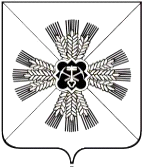 